Załącznik nr 11.Pokoloruj 6 zielonych jajek, 4 czerwone jajka, 5 żółtych jajek i 4 niebieskie jajka.2.Pokoloruj koszyki. 3. W pierwszym koszyku przyklej 6 jajek zielonych i 4 czerwone.4. W drugim koszyku przyklej 5 jajek  żółtych i 4 niebieskie.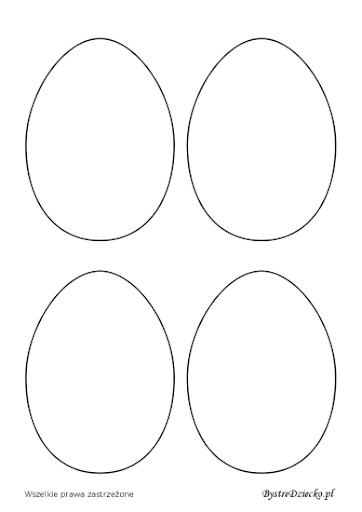 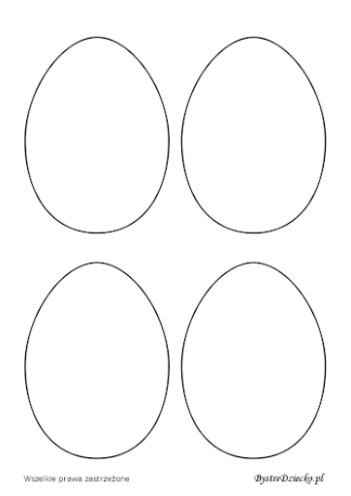 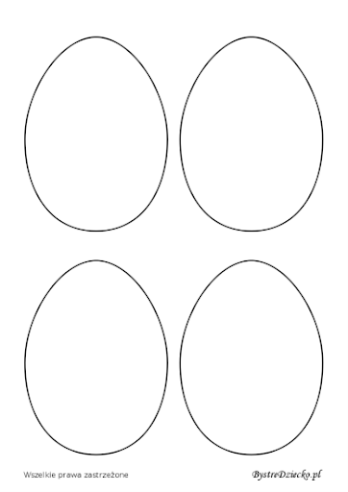 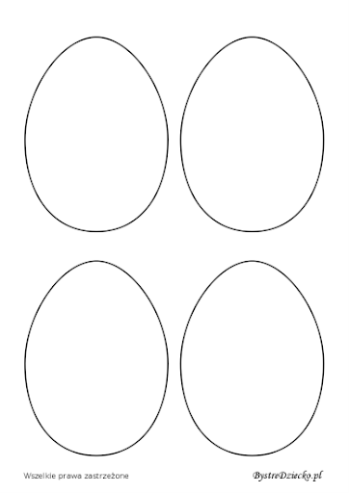 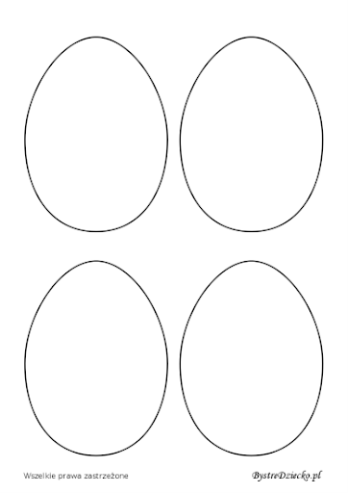 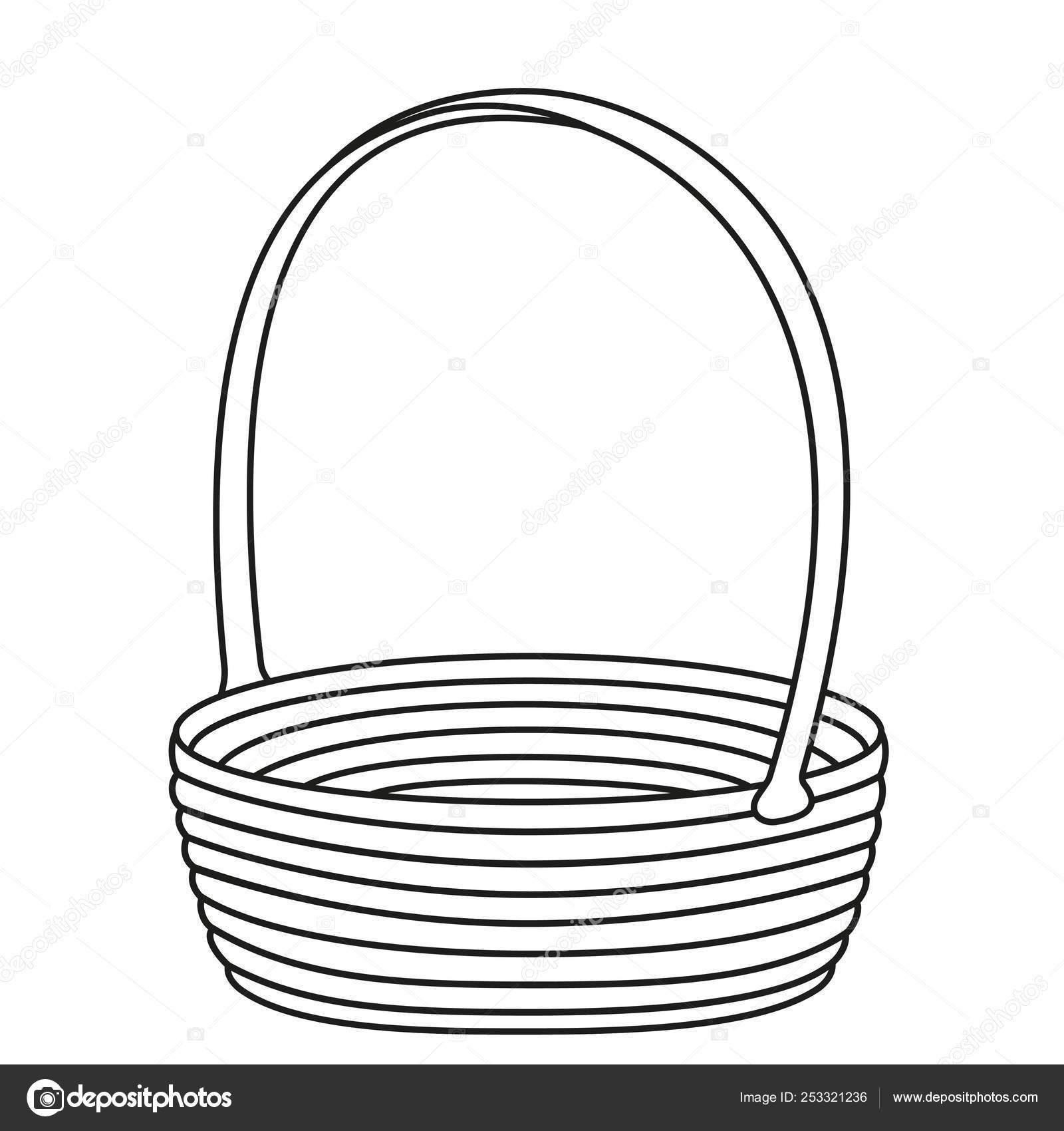 